ZADANIA  / ZALECENIA / ĆWICZENIAZAJĘCIA LOGOPEDYCZNE – DATA: 08.06.2020 r.Drogi Rodzicu, drogi Uczniu, przypomnijcie sobie, jakie są warunki poprawnej wymowy głoski R (informacje są zamieszczone 
w zeszycie do logopedii). Już pamiętacie! Czas zatem na wspólne ćwiczenia Rodzica z dzieckiem. Miłej pracy PAMIĘTAJ! W MIEJSCE GŁOSKI R WYMAWIAJ DZIĄSŁOWE D (tak, jak to ćwiczyliśmy na zajęciach)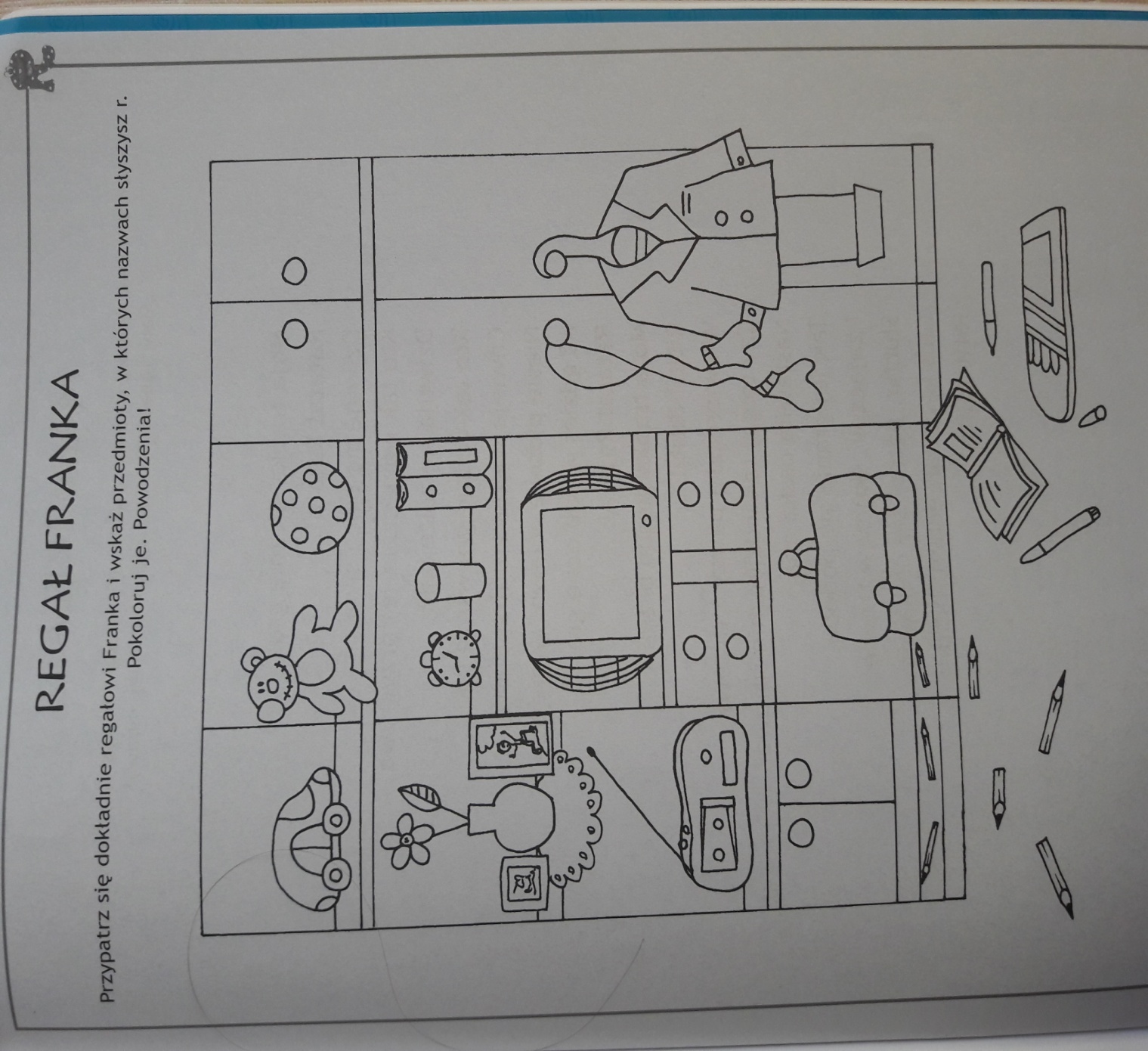 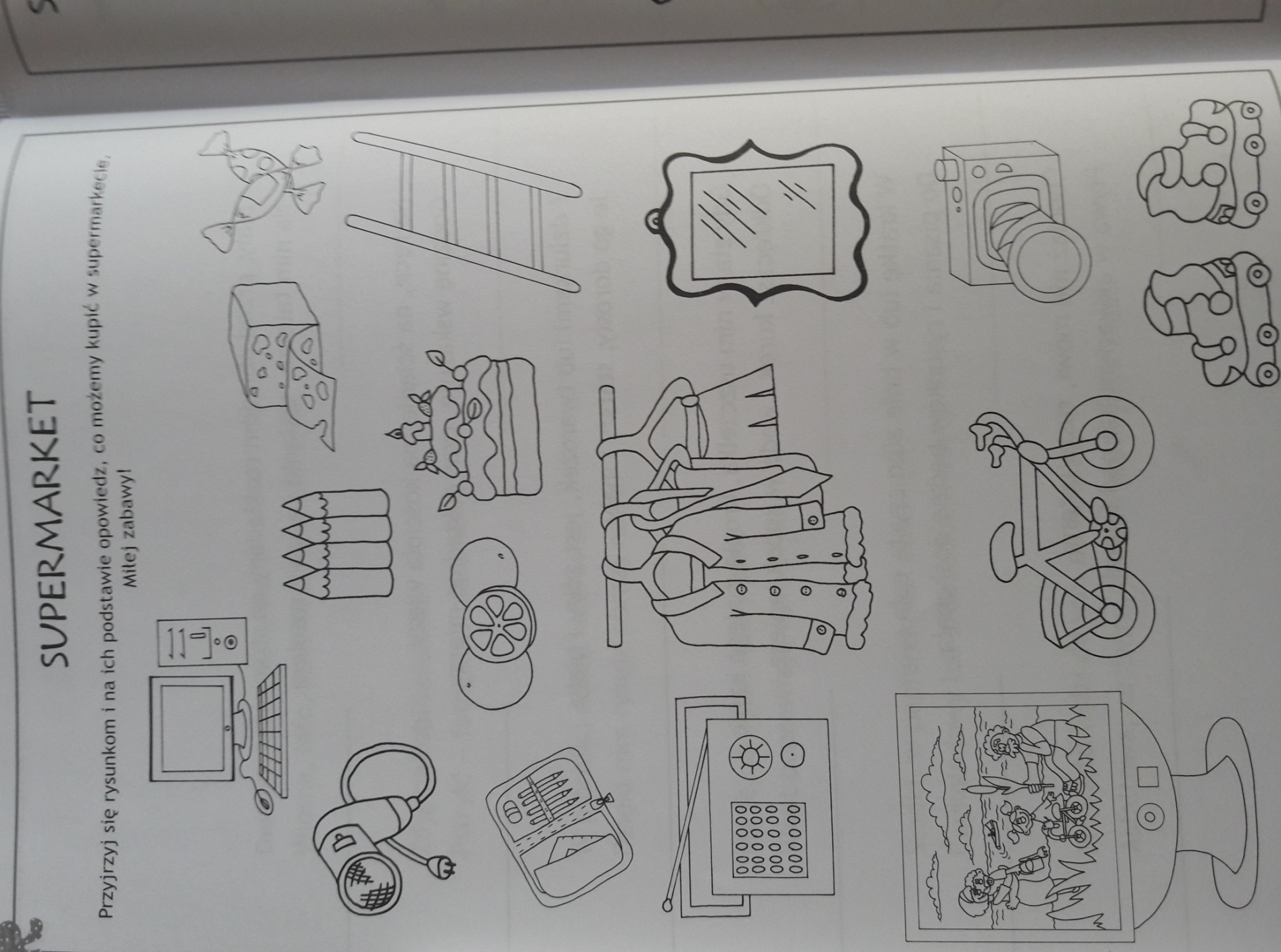 DZIĘKUJĘ ZA WSPÓŁPRACĘ ANNA  KAŁUŻYŃSKAZADANIA  / ZALECENIA / ĆWICZENIAZAJĘCIA LOGOPEDYCZNE – DATA: 08.06.2020 r.Drogi Rodzicu, drogi Uczniu, przypomnijcie sobie, jakie są warunki poprawnej wymowy głoski SZ (informacje są zamieszczone 
w zeszycie do logopedii). Już pamiętacie! Czas zatem na wspólne ćwiczenia Rodzica z dzieckiem. Miłej pracy POLECENIA DO ĆWICZENIA1.Patrz na obrazki i powtarzaj za dorosłym zdania.2.Powtórz samodzielnie zdania.3.Spróbuj sam opowiedzieć, co przedstawia obrazek.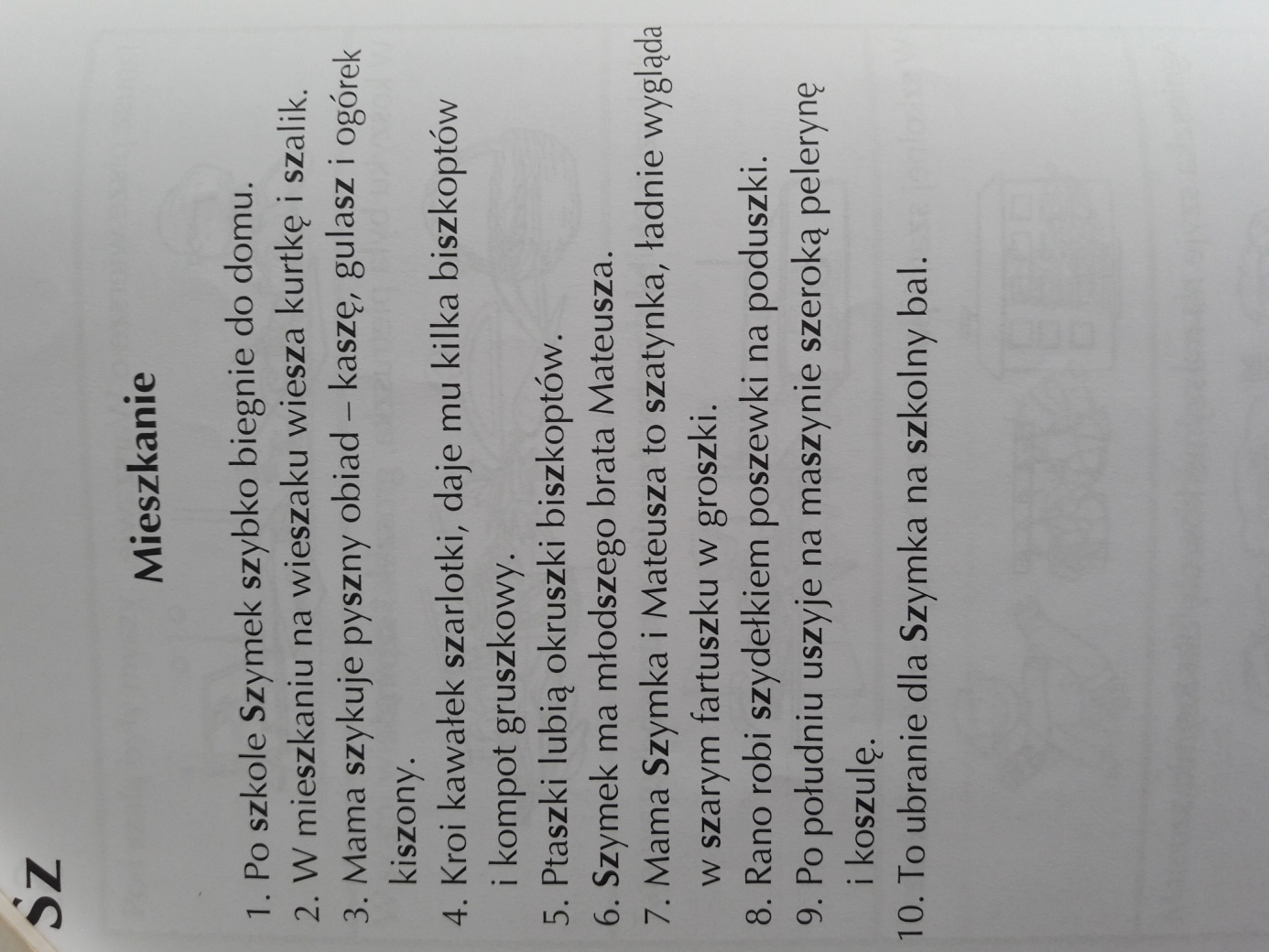 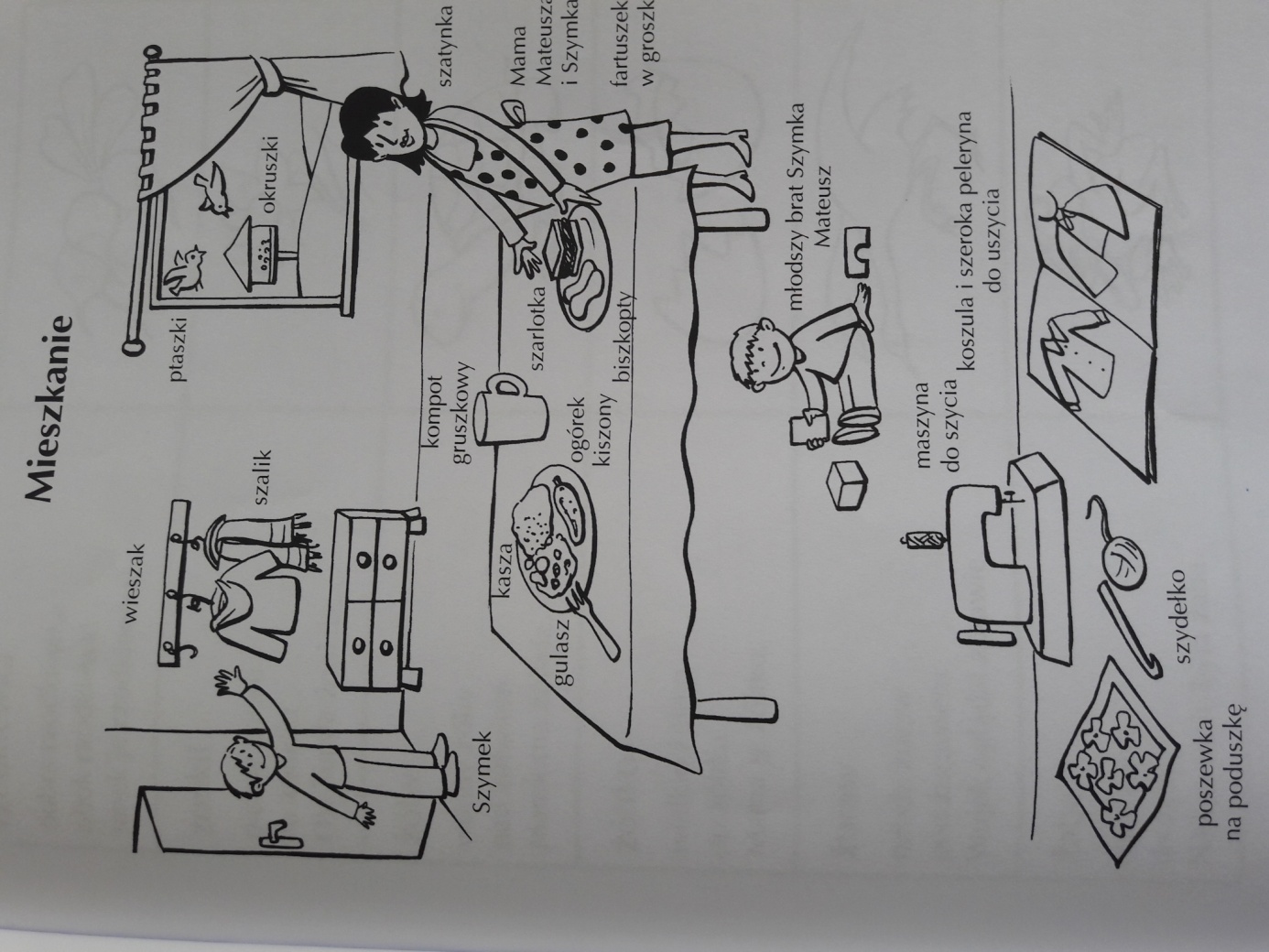 ODSZUKAJ I NAZWIJ WSZYSTKIE WYRAZY, W KTÓRYCH SŁYSZYMY SZ.Powodzenia !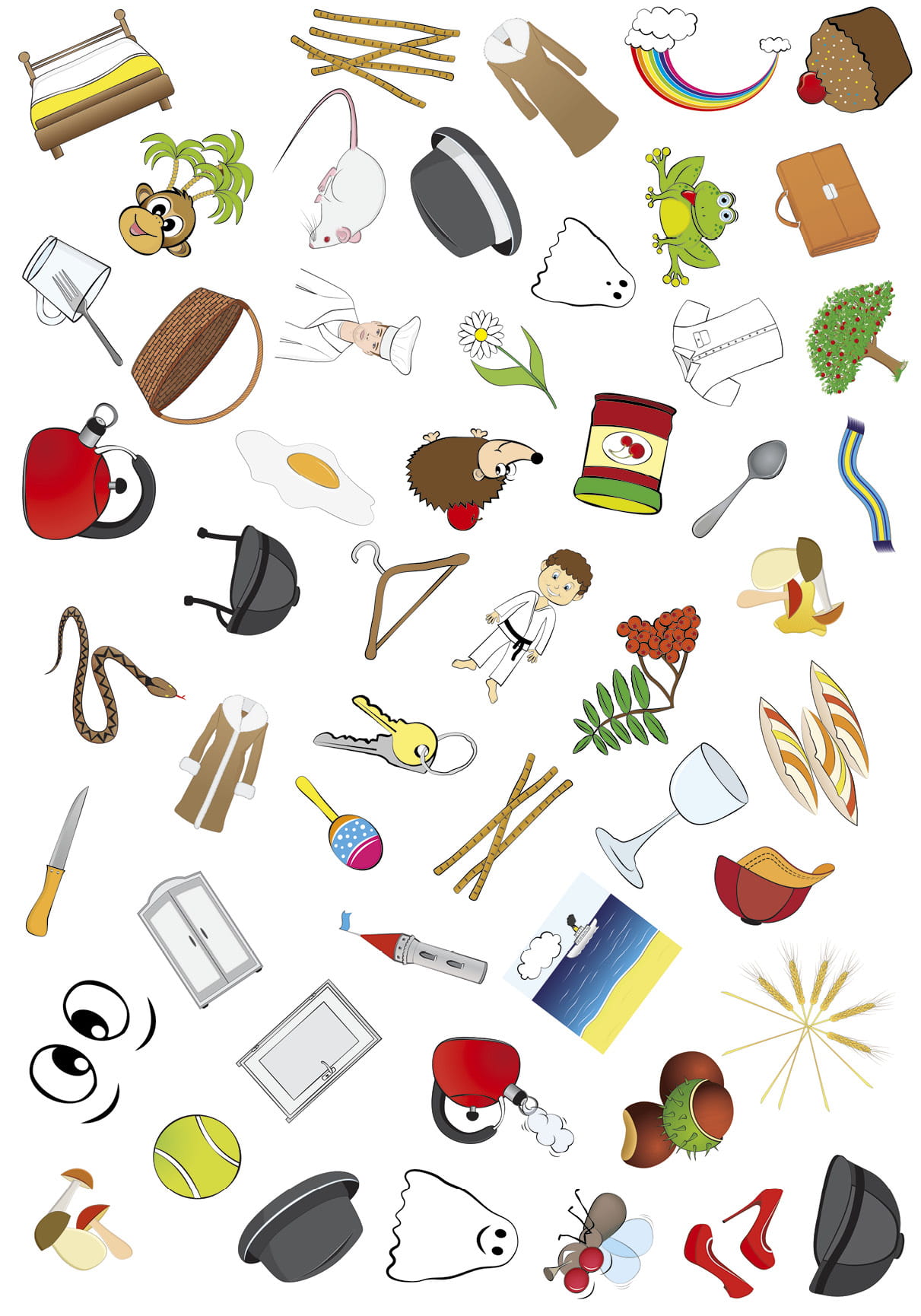 DZIĘKUJĘ ZA WSPÓŁPRACĘ ANNA  KAŁUŻYŃSKAZADANIA  / ZALECENIA / ĆWICZENIAZAJĘCIA LOGOPEDYCZNE – DATA: 08.06.2020 r.Drogi Rodzicu, drogi Uczniu, przypomnijcie sobie, jakie są warunki poprawnej wymowy głoski SZ (informacje są zamieszczone 
w zeszycie do logopedii). Już pamiętacie! Czas zatem na wspólne ćwiczenia Rodzica z dzieckiem. Miłej pracy 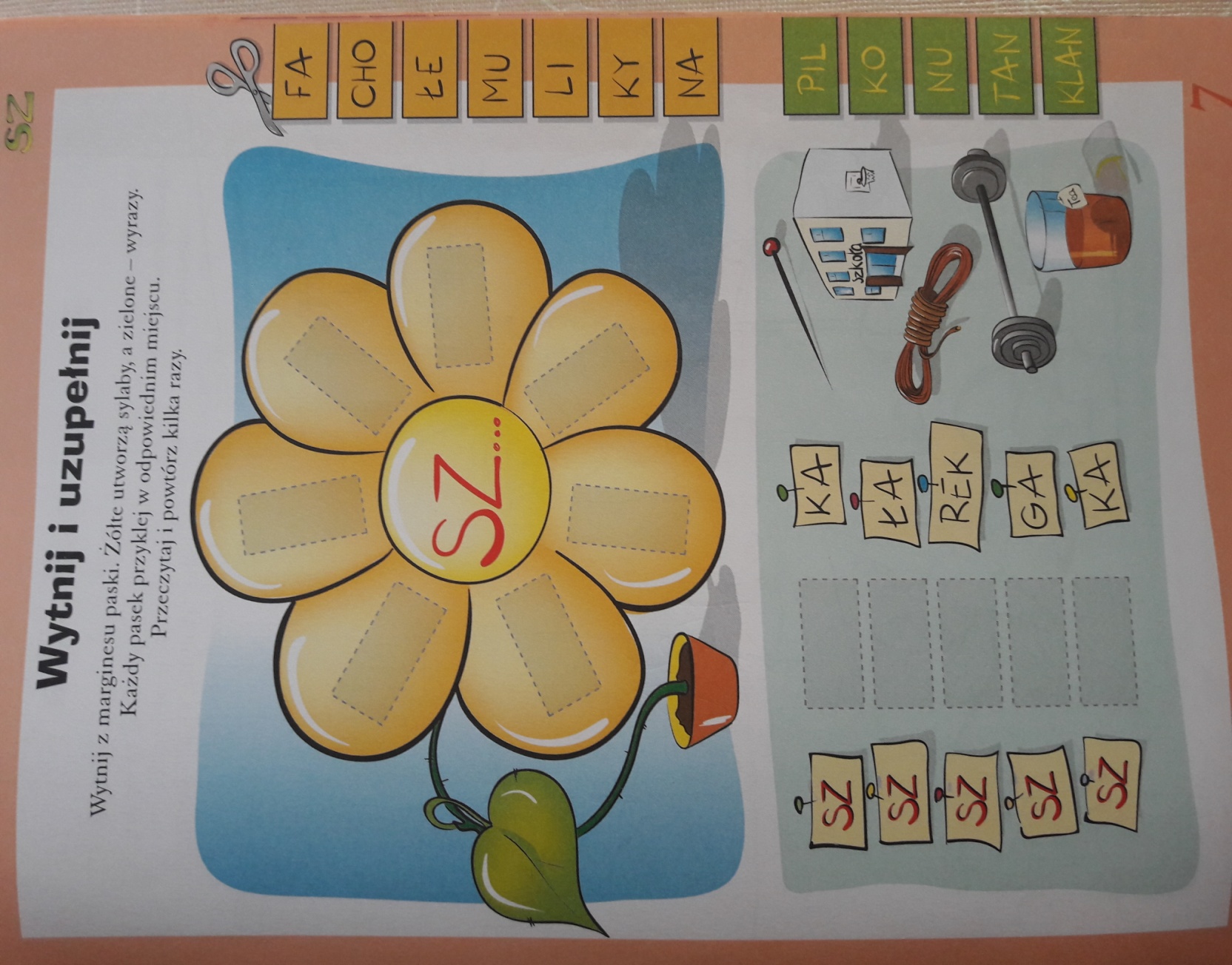 Czas na wierszyk - Rodzic czyta głośno, dziecko słucha 
i powtarza, poprawnie wymawiając głoskę SZ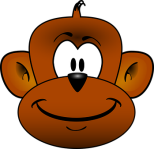                       „Szympans Szymon”Puszysty szympans ukradł saszetkę. Płacze staruszka: - Gdzie mam torebkę?A szympans Szymon stoi na szosieSzesnaście godzin i gra na nosie.Listonosz Sasza w sztruksowej czapceJuż szósty dzionek pociesza babcię:- droga staruszko, złapię szympansa, gdy będzie w szałasie.To nasza szansa!Listonosz Sasza szuka saszetki.A tu w szałasie – same torebki.To oszust szympans szesnaście razyOkradał babcie z ręcznych bagaży.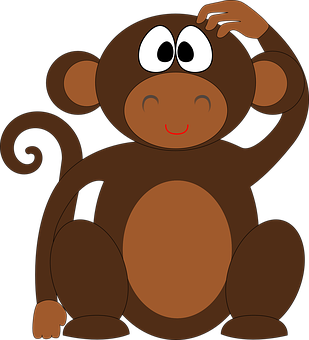 a na koniec …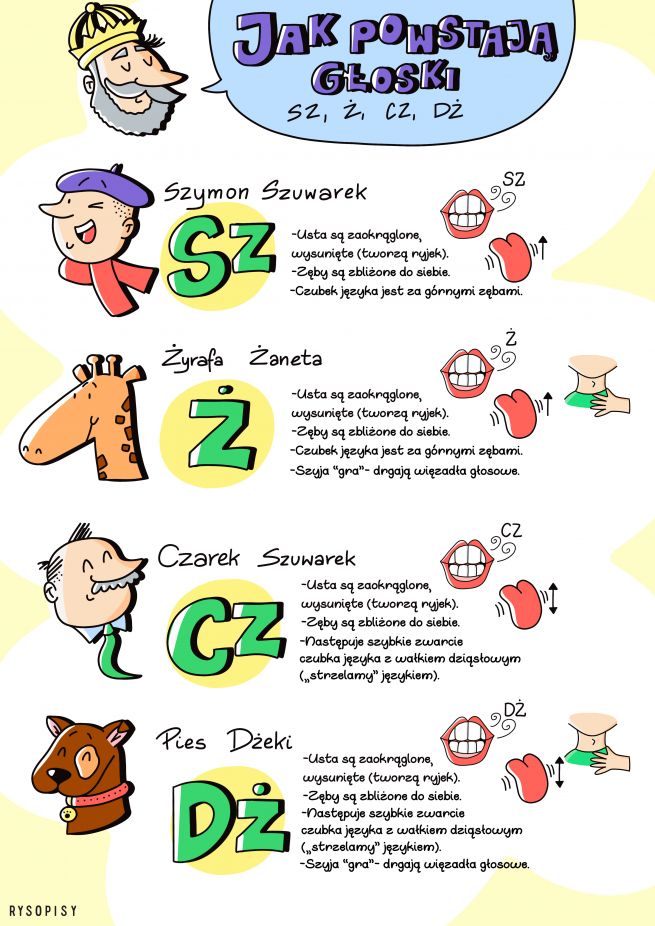 DZIĘKUJĘ ZA WSPÓŁPRACĘ ANNA  KAŁUŻYŃSKAZADANIA  / ZALECENIA / ĆWICZENIAZAJĘCIA LOGOPEDYCZNE – DATA: 08.06.2020 r.Drogi Rodzicu, drogi uczniu, czas na podsumowujące ćwiczenia głosek SZ, Ż, CZ, DŻ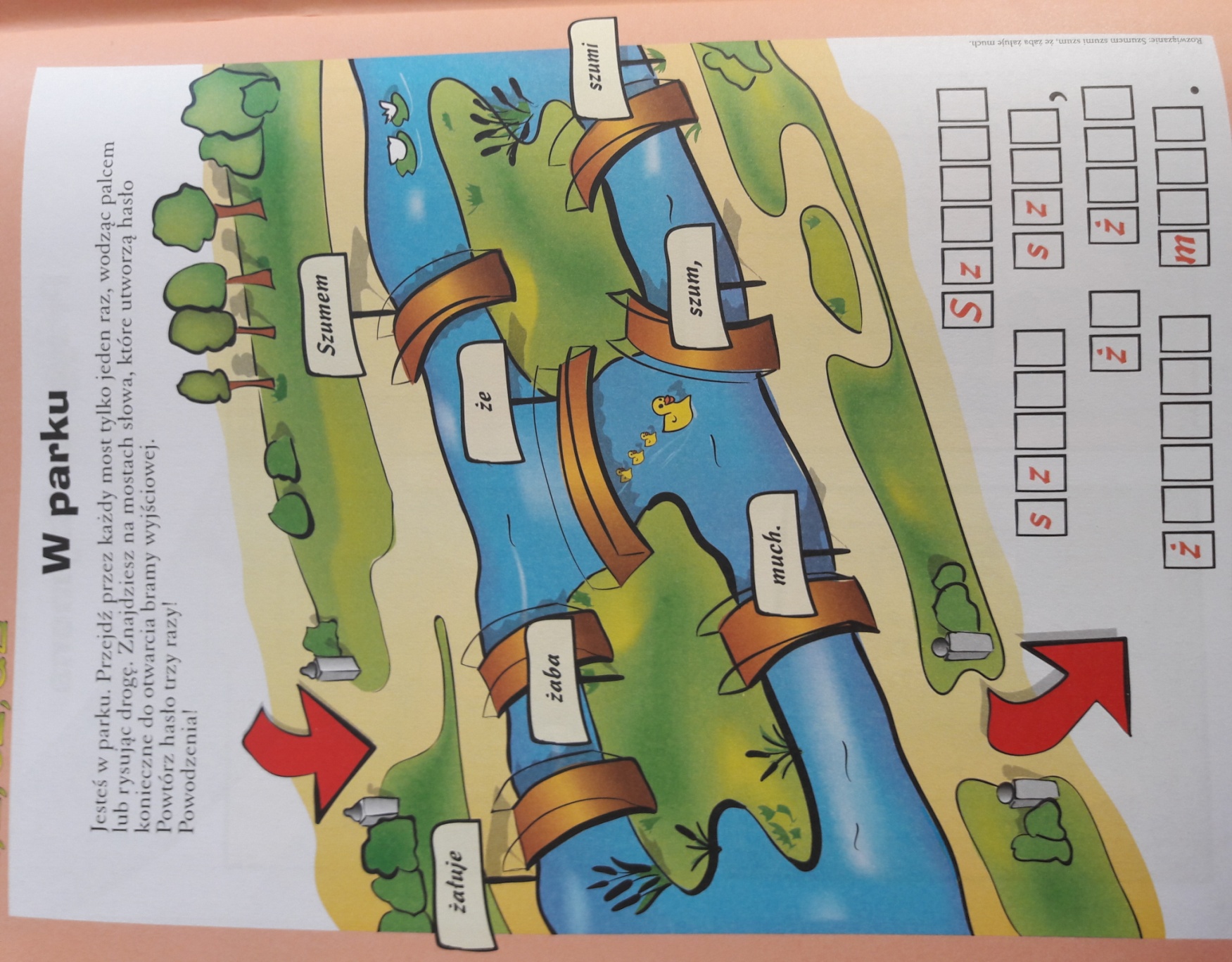 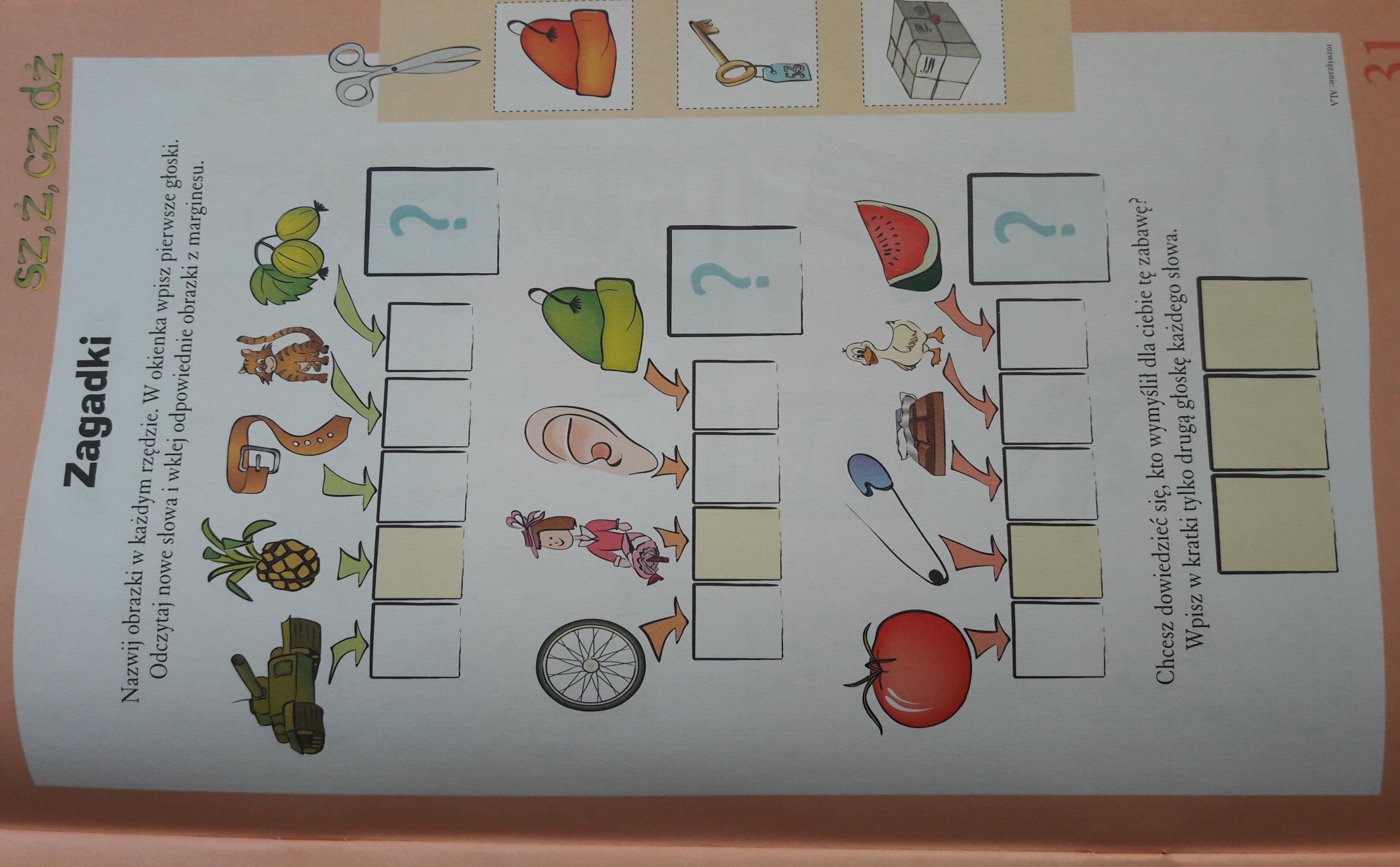 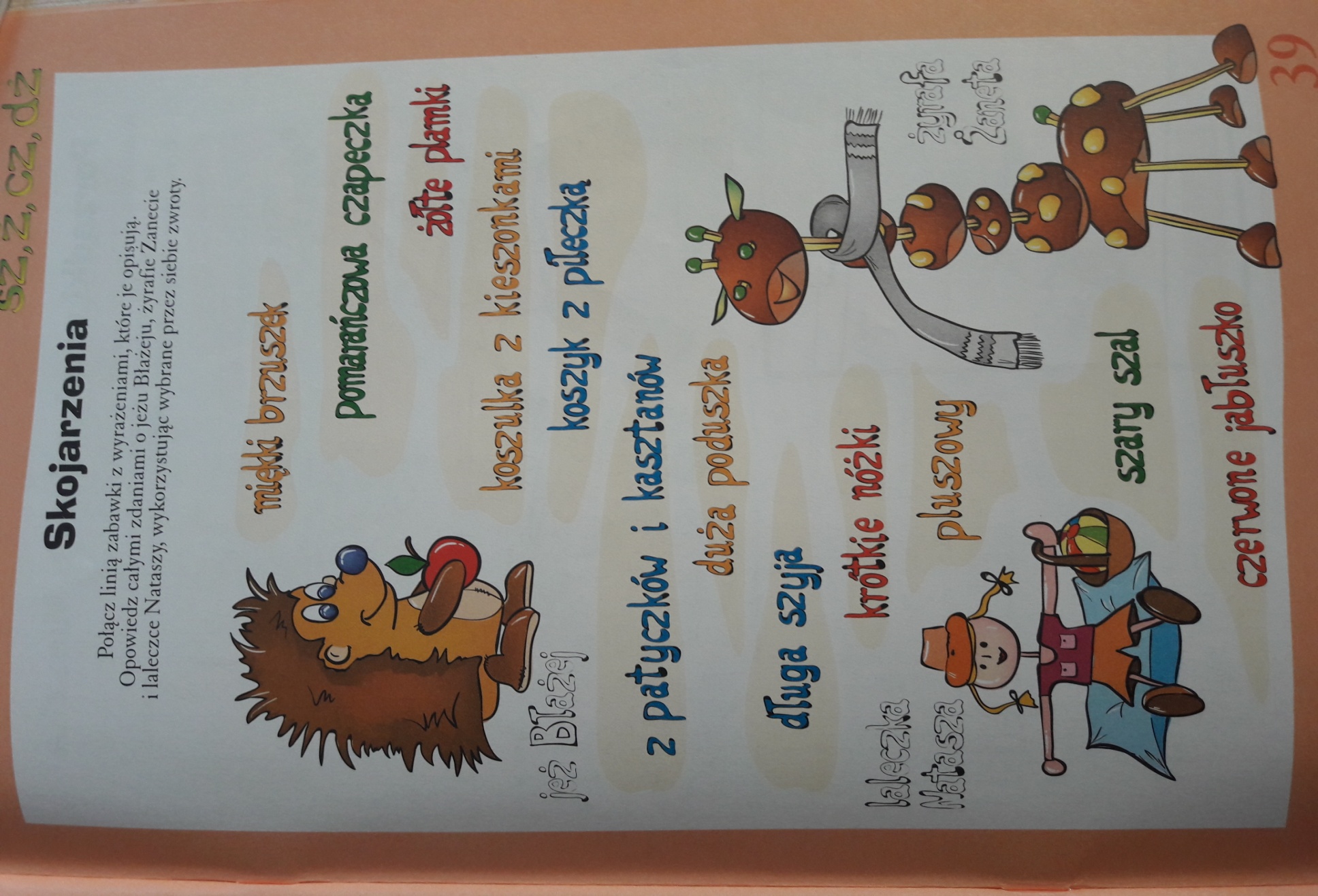 DZIĘKUJĘ ZA WSPÓŁPRACĘ ANNA  KAŁUŻYŃSKA